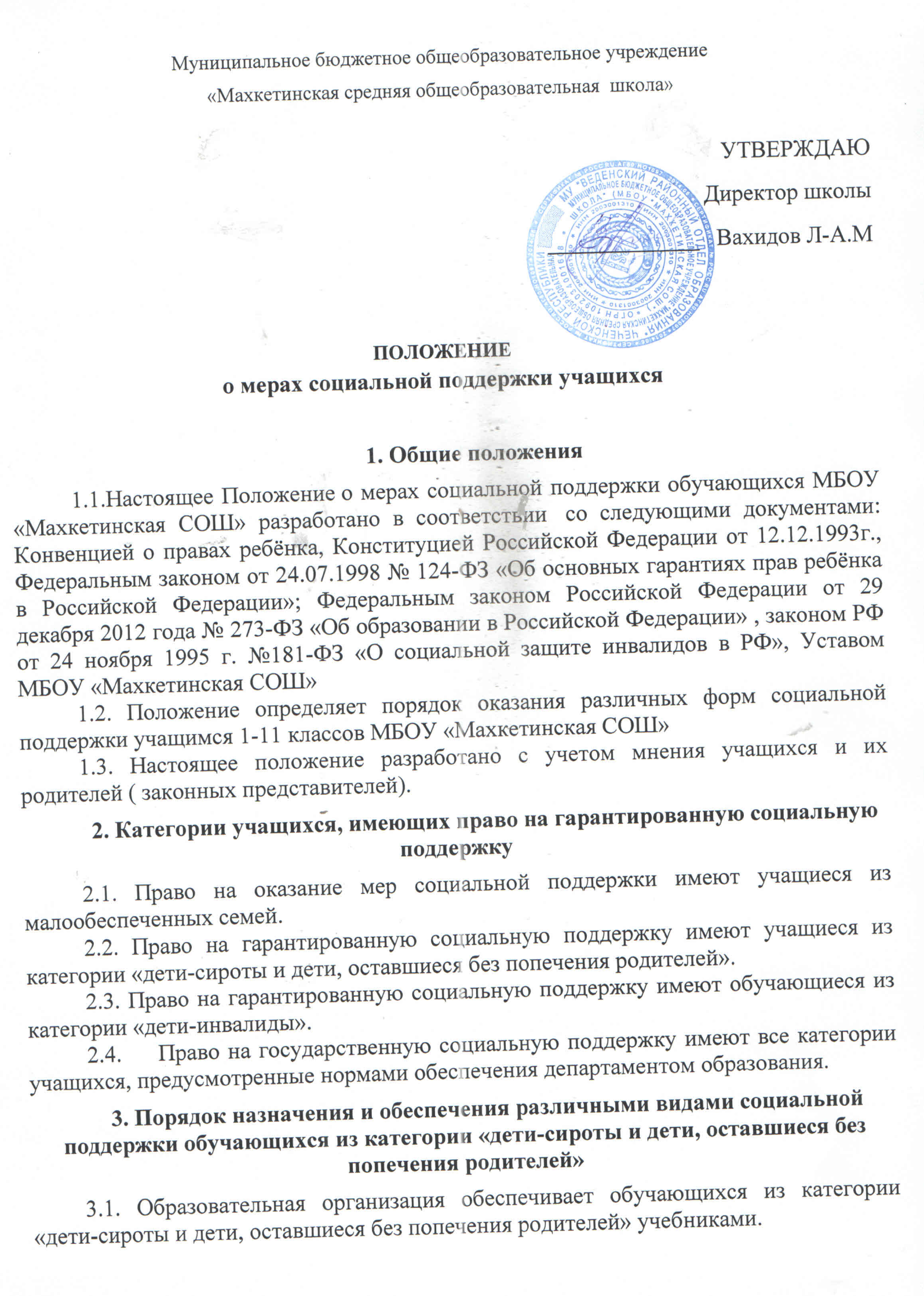 4. Порядок назначения и обеспечения различными видами социальной поддержки учащихся из категории малообеспеченных и многодетных семей4.1. Учащиеся из категории малообеспеченных семей обеспечиваются бесплатным питанием  на основании справок Управления социальной защиты населения Веденского района и  учебниками.4.2. Специалисты школы (социальный педагог, педагог-психолог, учитель-логопед) оказывают учащимся и родителям социальную, психологическую и правовую помощь.4.3. Социальный педагог школы оказывает содействие в организации летней занятости учащихся из малообеспеченных семей (летний отдых, трудоустройство) и в организации каникул.5. Порядок назначения и обеспечения различными видами социальной поддержки учащихся из категории «дети-инвалиды» 5.1. Специалисты школы (социальный педагог, педагог-психолог) оказывают учащимся и родителям социальную, психологическую и правовую помощь.5.2. Образовательная организация обеспечивает учащихся из категории дети-инвалиды  учебниками.6. Порядок и обеспечение адресной помощи учащимся, оказавшимся в трудной жизненной ситуации6.1. Специалисты школы оказывают социально-психологическую, социально-педагогическую, социально-экономическую, социально - правовую помощь обучающимся и семьям, находящихся в трудной жизненной ситуации.7. Меры социальной поддержки для всех категорий учащихся 7.1. Для учащихся начальной школы завтраки предоставляются за счет средств родителей, средств местного  и регионального бюджета.7.2. Для учащихся основной и средней школы организовано горячее питание за счет  средств родителей, средств местного  и регионального бюджета.7.3. Все категории учащихся в период обучения в школе имеют право на бесплатное медицинское обслуживание.7.4. Все категории учащихся в период обучения в школе обеспечиваются учебниками.7.5. Для обучающихся до 14 лет в июне месяце организуется работа летнего школьного лагеря.